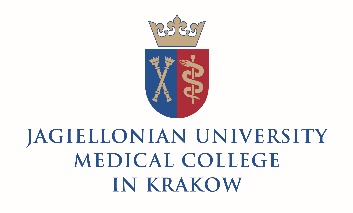 Doctoral School of Medical and Health SciencesWINTER 2021Interdisciplinary PhD Programme in Medical and Health SciencesAll classes will held  in room no 215, Ist floor at Centrum Dydaktyczno-Kongresowe Wydziału Lekarskiego UJ CM, Łazarza 16 Street, 31-530 Kraków EXCEPT * 10th of December, Medical Library UJ CM, Medyczna 7 Street ,30-688 KrakówDoctoral School Office: Room no 217, Ist floor at Centrum Dydaktyczno-Kongresowe Wydziału Lekarskiego UJ CM, Łazarza 16 Street, 31-530 KrakówClass moduleDates of courseTimeExam PeriodHalf Time BreakHolidayIntroduction to Research Methods8 October15 October22 October29 October5 November8.30 a.m.-9.15 a.m, 9.30-10.15 a.m11.30 a.m.-12.15 p.m, 12.30 p.m-1.30 p.m9.45 a.m.-10.15 a.m, 10.30 a.m-11.15 a.m8.30 a.m.-9.15 a.m, 9.30-10.15 a.m8.30 a.m.-9.15 a.m, 9.30-10.15 a.mHow to get a grant? Writing, applying and managing a research project.19 November26 November3 December10 December 8.30 a.m-9.15 a.m, 9.30-10.15 a.m, 10.30 a.m-11.15 a.m, 11.30 a.m-12.15 p.m, 12.30-1.15 p.m.8.30 a. m-9.15 a.m, 9.30-10.15 a.m, 10.30 a.m-11.15 a.m, 11.30 a.m-12.15 p.m, 12.30-1.15 p.m.8.30 a.m.-9.15 a.m, 9.30-10.15 a.m, 10.30 a.m-11.15 a.m, 11.30 a.m-12.15 p.m, 12.30p.m -1.15 p.m.8.00 a.m.-12.30 p.m *Ethics of research with human participants in Biomedicine		5 November26 November3 December10.30 a.m.-11.15 a.m, 11.30-1.00 p.m, 2.00 p.m-2.45 p.m, 3.00 p.m.-3.45 p.m2.00 p.m-2.45 p.m, 3.00 p.m.-4.30 p.mIndividual workshop with the PromotorPlace and time of workshop should be scheduled with your PromotorProfessional training in the field of medical didactics - effective teaching methods in medical sciencesMore information will be given on 8th of October. This is faculty course, starts from 1st semester and finish 6th semester, 60 hrs total, 2point ECTS, credit course.Training in health and safety education4 hours